         LAMI Workshop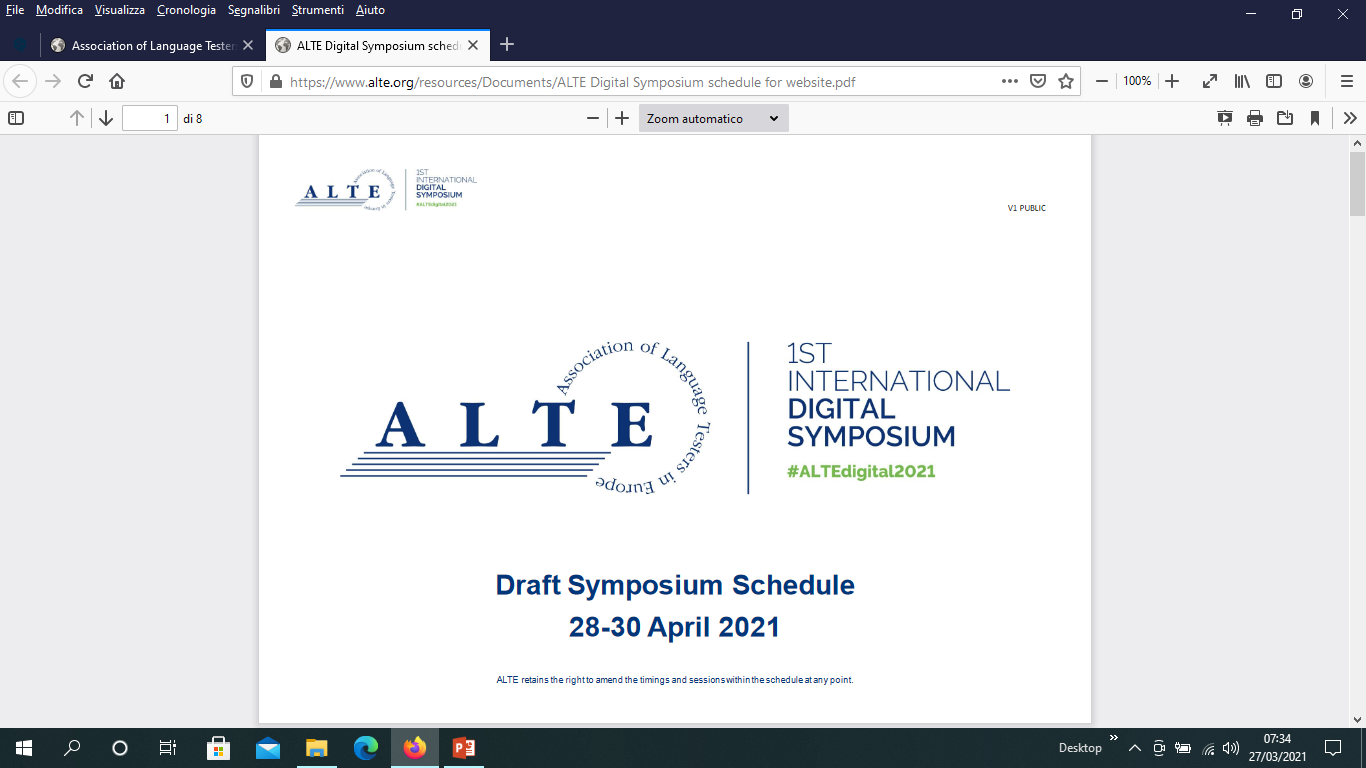 Uneven Profiles and low literate migrantsThe tasks for this afternoonStructureTask 1 – 20 minutesTask 2 – 25 minutesFeedback (roundtable in plenary) – 20 minutesLogisticCreating small working groups (5-7 participants)Each group nominates:a group coordinator (for the activities) a group rapporteur (for the final roundtable and written summary)HANDOUT 1 - Task 1Below you can find a sample of 2 LASLLIAM Overall scales: Written InteractionSpoken Interaction. Please, consider that the blue descriptors are taken from CEFR Companion volume (2020).You have 5 minutes to have a look.Now, imagine to work as teacher: You have still to start your literacy and second language course.You are engaged within the welcome phase where a placement test is provided.You are asked to develop progressive tasks for the placement test.Practical activity Chose one of the proposed scales.Write the instructions related to 4 progressive tasks (one for each LASLLIAM level, or for spoken interaction, or for written interaction), according to 1 out of the 2 overall scales.You have 15 minutes for this activity.Please send your instructions for progressive tasks to: lorenzo_rocca@libero.itOverall Written InteractionOverall Spoken InteractionHANDOUT 2 - Task 2Below you can find a sample of 2 LASLLIAM Specific scales: Written Interaction (category: Notes, Messages, Forms and Transactions)Spoken Interaction (category: Goal-oriented co-operation)Please, consider that the blue descriptors are taken from CEFR Companion volume (2020).You have 5 minutes to have a look.Now, imagine to work as teacher: You are now engaged within your literacy and second language course As result of the previous placement test, you have a small group of learners with this uneven profile: LASLLIAM 2 in Written Interactionand LASLLIAM 3 in Spoken InteractionDuring the course the needs of this small group are focusing on the public domain According to the needs and to the uneven profile, you are asked to develop communicative language activitiesPractical activity Fill the 2 proposed scales with the missing descriptors related to the needs and to the uneven profile of your small group of learnersOnce filled the scales, develop the instructions for 2 communicative language activities: the first for LASLLIAM level 2 – Written Interaction – Public domainthe second for LASLLIAM level 3 – Spoken Interaction – Public domainYou have 20 minutes to do the activity.Please send your instructions for communicative language activities to: lorenzo_rocca@libero.itWritten Interaction- Sample of Specific scale - (Offline and Online) Notes, Messages, Forms and TransactionsSpoken Interaction- Sample of Specific scale - Goal-oriented co-operationLevelDescriptor4Can ask for or pass on personal details.Can write and respond to messages by using simple sentences and formulaic expressions.Can fill in the required data in frequently used forms.3Can convey basic information (e.g. name, address, family) in short phrases on a form or in a note, with the use of a dictionary.Can write and respond to short simple messages by using frequent words, and formulaic expressions.2Can write and respond to simple routine messages by using practised words and memorised formulaic expressions.Can fill in some personal data in a short simple form by using practised words.1Can write words about themselves (e.g. name, gender, nationality) by copying an example.Can write or respond to simple greetings by copying an example.Can sign a form.LevelDescriptor4Can interact in a simple way but communication is totally dependent on repetition at a slower rate of speech, rephrasing and repair.Can ask and answer simple questions, initiate and respond to simple statements in areas of immediate need or on very familiar topics.Can interact in everyday contexts by using simple sentences and formulaic expressions.3Can ask and answer questions about themselves and daily routines, using short, formulaic expressions and relying on gestures to reinforce the information.Can interact in a familiar context by using short simple sentences and phrases with frequent words.2Can answer simple questions (e.g. for personally relevant information) by using familiar words, phrases or memorized formulaic expressions.1Can answer simple questions (e.g. for some basic personal information) by using mostly a single word or phrase.LevelDescriptorPersonal domainPublic domainOccupational domainEducational domain4Can write numbers and dates, own name, nationality, address, age, date of birth or arrival in the country etc. such as on a hotel registration form. e.g., on birthday calendar e.g., on reimbursement form of health insurance; in machines for buying tickets for public transport e.g., on worksheets or order formse.g., in signing up for a course; registration form for the child’s after-school care; (e.g., fill in the blank exercises)Can leave a simple message giving information on e.g., where he/she has gone, what time he/she will be back. (e.g., ‘Shopping: back at 5 p.m.’).e.g., an e-mail to a friende.g., a note left for local community members (like food left for others in the club house) e.g., in a transfer form for a colleague who takes over the service (‘Mrs. Smith needs her medicine at four’) e.g., an e-mail to the child’s school about a visit to the dentist; note for a fellow student about a joint assignmentCan complete a very simple online purchase or application, providing basic personal information (such as name, e-mail address or telephone number).Not applicablee.g., ordering goods by completing a simple order form with familiar words and illustrations e.g., completing a simple interdepartmental form with familiar words and illustrationse.g., enrolling on a course online as a language classroom simulationCan write or react to a proposal, intention or obligation with simple sentences and formulaic expressions.e.g., invitation for a funeral e.g., to cancel an appointment with the local administratione.g., invitation to travel together/ answer to invitation for meetinge.g., in portfolio related to own learning/ answer to invitation of the child’s teacher. Can fill in personal data in a form, as in registration forms by using the needed conventions (cross, tick, use right font etc.)e.g., registration form on lost property e.g., registration form of administration or hospitale.g., application form of a company / administration form working hourse.g., application form for homework support of child  3Can fill in very simple registration forms with basic personal details: name, address, nationality, marital statuse.g., registration form for a sports clube.g., name and address on the meter-readings for the utility bill or on a lost object declaration forme.g., a transfer form at work shift in frequent words and formulaic expressionse.g., a registration form for a school outing child; an application form for a language test Can make selections (e.g., choosing a product, size, colour) in a simple online purchase or application form, provided there is visual support.Not applicablee.g., ordering goods by completing a simple tick-box order form with familiar words and illustrationse.g., completing a simple interdepartmental tick-box form with familiar words and illustrations Not applicableCan write and respond to a proposal, intention or obligation with short simple phrases and formulaic expressions.e.g., proposal to cook for a friende.g., invitation to community members (‘Who can help cleaning?’)e.g., proposal to share car to go to worke.g., confirmation of appointment with child’s teacher; question for a fellow student about homework2Can write and respond to a proposal with practised words. e.g., response on an invitation (‘Yes, I can help’)e.g., invitation to a fellow-worker (‘Lunch at 1?’)e.g., response to simple online exercise prompts (like pictures or words)Can confirm or cancel an appointment with practised words.e.g., response to public health nurse (‘Sorry, I am ill’). e.g., appointment with manager (‘Thanks, I come’)e.g., appointment with the child’s teacher (‘Tuesday at 3 is fine’)Can fill in some information in a short and simple form with practiced words.e.g., name, address and account number in utility bille.g., name, date and time on worksheete.g., name, birth date and address on enrolment form; date and single word answers on a very simple work sheet1Can copy a confirmation or cancellation of an appointment. e.g., ‘Okay, Samira’e.g., in putting name and time on a list for work for the local communitye.g., in signing up with their name for an activity at the workplacee.g., in putting name on an activity list LevelDescriptorPersonal domainPublic domainOccupational domainEducational domain4Can understand questions and instructions addressed carefully and slowly to them and follow short, simple directions.e.g. answering a friende.g. helping a passer-by (“Where is the hospital?”)e.g. about changing a shifte.g. engaged in a simple scenario-based activity4Can act on basic instructions that involve times, locations, numbers, etc.e.g. involved in the homework of their childrene.g. giving directions within a building (“Go to the hall there, then turn left”)e.g. sharing place and time of a work commitmente.g. co-operating in carrying out a task like a language game4Can make and respond to a proposal with simple phrases and formulaic expressions (e.g. “I can’t come today”).e.g. cancelling a sports commitment e.g. confirming the appointment for the renewal of a residence permite.g. refusing with a short justification (e.g. “I can’t. I’m sick”)e.g. postponing an individual information-technology lesson4Can ask for and give permission with simple sentences.e.g. during a video call with a friende.g. in a public office (“Good morning, can I enter, please?”)e.g. with a customere.g. referring to an activity (“Can I stop now?”)3Can act on simple instructions with frequent words, often accompanied by body language.e.g. dictating a message into an answering machine (“I call later”)e.g. describing a problem in a team meeting (“It doesn’t work”)e.g. in a group work within the learning environment3Can make and respond to a proposal with short simple phrases and formulaic expressions (e.g. “Some tea?”)e.g. to a guest e.g. addressing the need for a break after a job taske.g. with the secretariat of the children’s school3Can ask for and give permission with short simple sentences (“Can I?”)e.g. to a neighbour e.g. to their employer e.g. going to the toilet during the lesson2Can act on simple instructions with familiar words, accompanied by body language (e.g. “On left”).e.g. where to find the light switch for the apartment building staircasee.g. in simple procedures to validate a ticket in the bus (“Place here”)e.g. naming the object involved in a problem for a job task (“Broken door”)e.g. highlighting a missing comprehension (“Don’t understand”)2Can respond to a proposal with familiar words or memorised formulaic expressions.e.g. confirming an appointment with the landlorde.g. (“Yes, I use cabin 7”)e.g. accepting a task distribution (“I do it”)e.g. to the teacher2Can give permission with familiar words or phrases.e.g. to the babysitter (“Please, enter”)e.g. at the bus stope.g. for a break to a colleague during a shared job taske.g. to a fellow student to borrow an object1Can act on basic instructions mostly by body language, accompanied with a single word or phrase (e.g. “Help”).e.g. with a neighboure.g. in order to get off the bus (“Sorry”)e.g. asking for help in a job situation e.g. indicating to have understood an exercise (“OK”)1Can respond to a proposal with Yes/No answers.e.g. refusing a drink (“No”)e.g. accepting an appointment e.g. a lunch with a colleaguee.g. accepting a task distribution in a peer activity (“Fine!”)1Can give permission with Yes/No answers.e.g. to a friend (Can I? “Yes”)e.g. in a queue at the ticket office e.g. to a colleaguee.g. in a simple role-play with the teacher